Приложение 2к письму СИПКРОот __________ № _________1. Учитель входит в АСУ РСО под своим логином.2. Выбирает Вкладку Обучение – Учебные курсы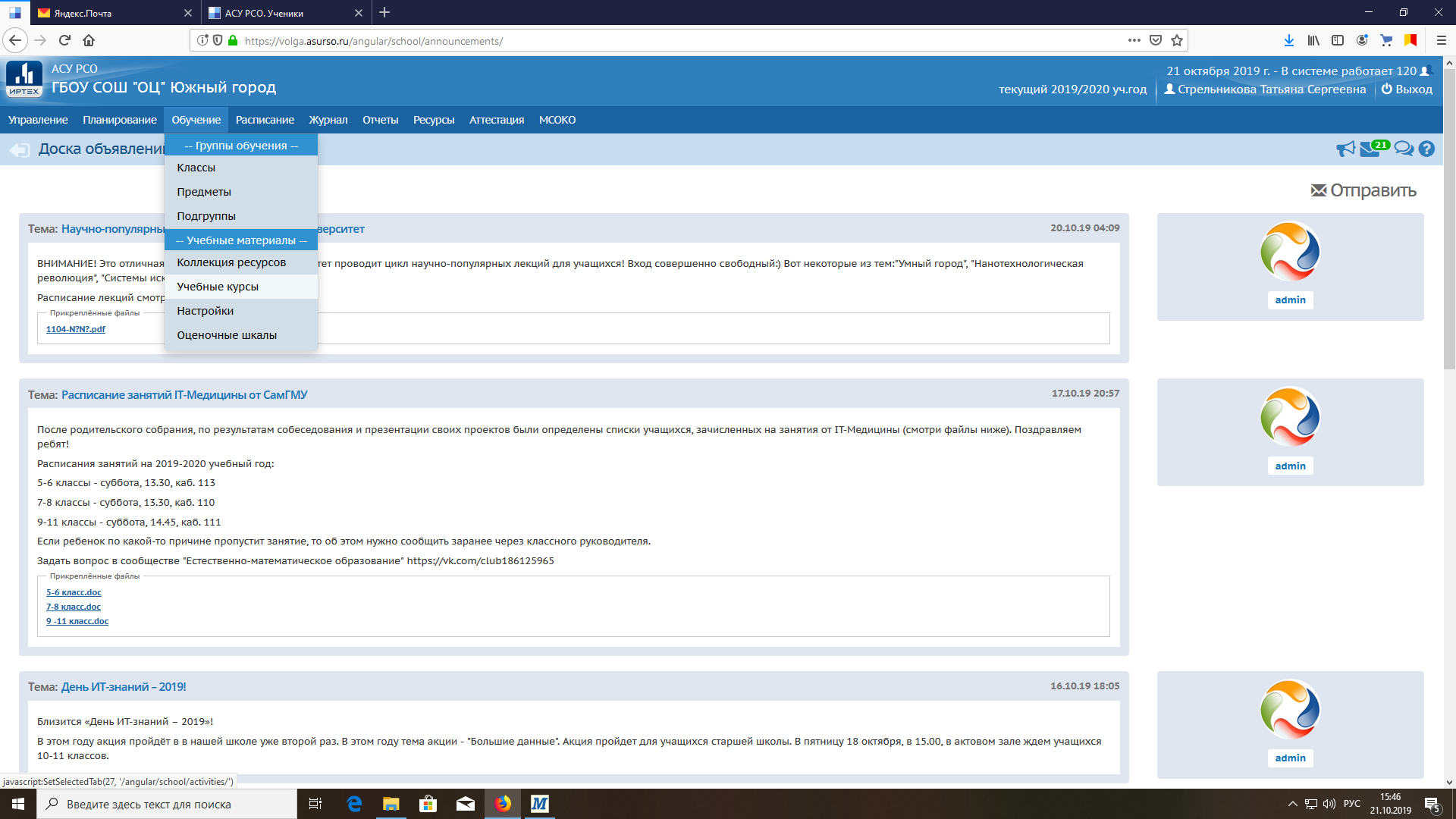 3.В левой части экрана выбирает: Региональная Образовательная Система Тестирования "РОСТ". Компания "ИРТех", затем «Просмотр материала»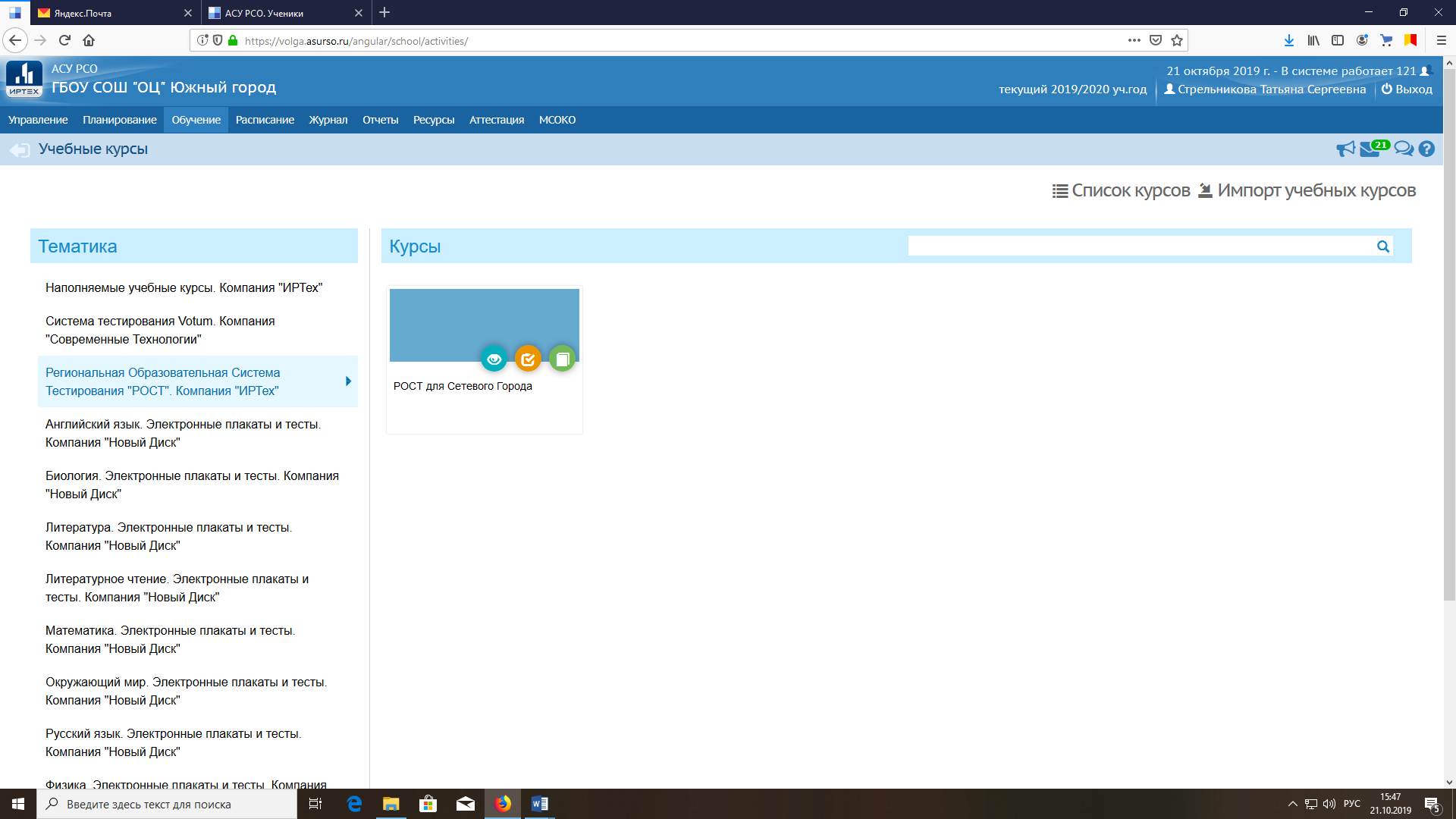 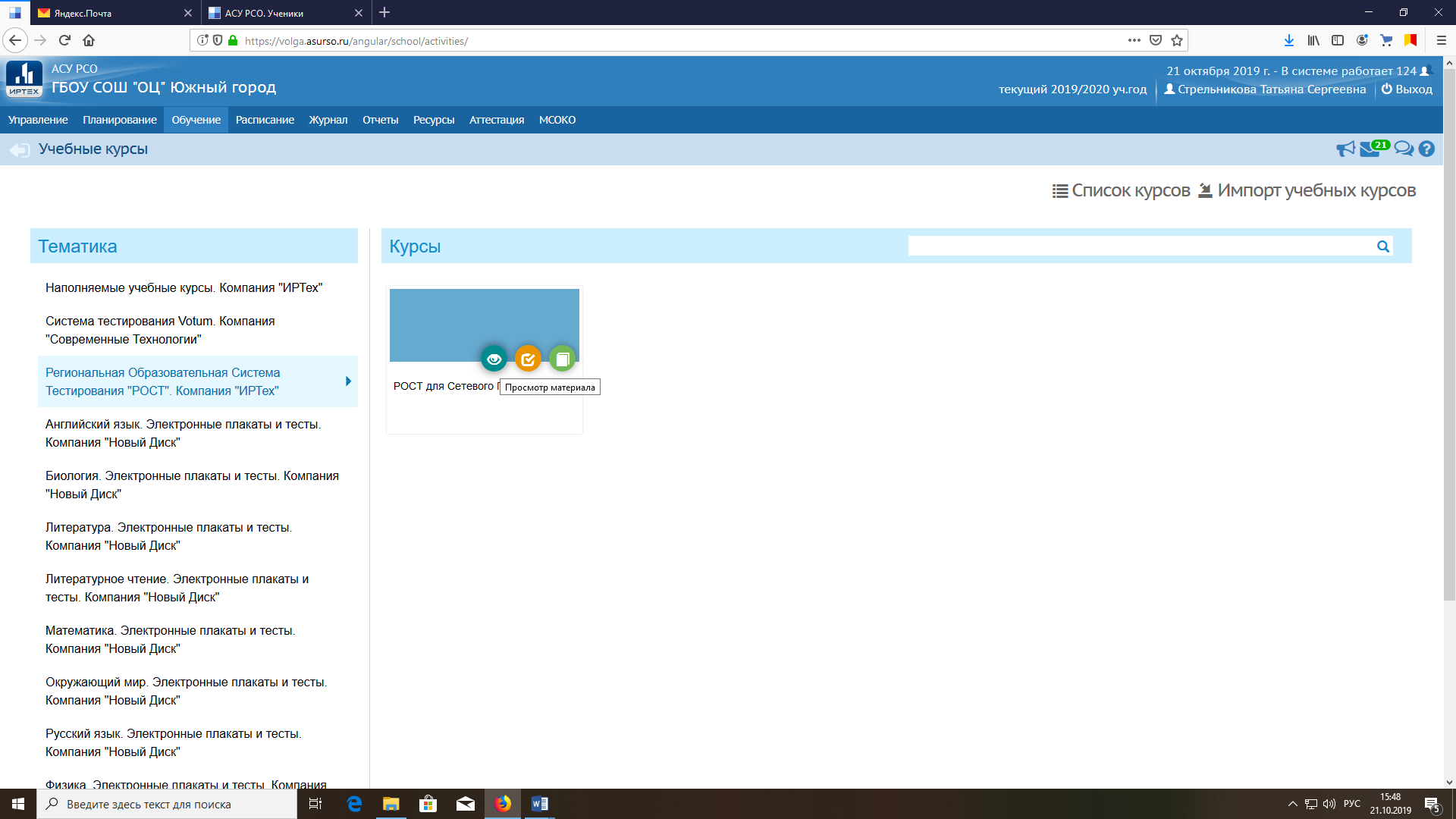 4.Выбирает раздел «Публикация»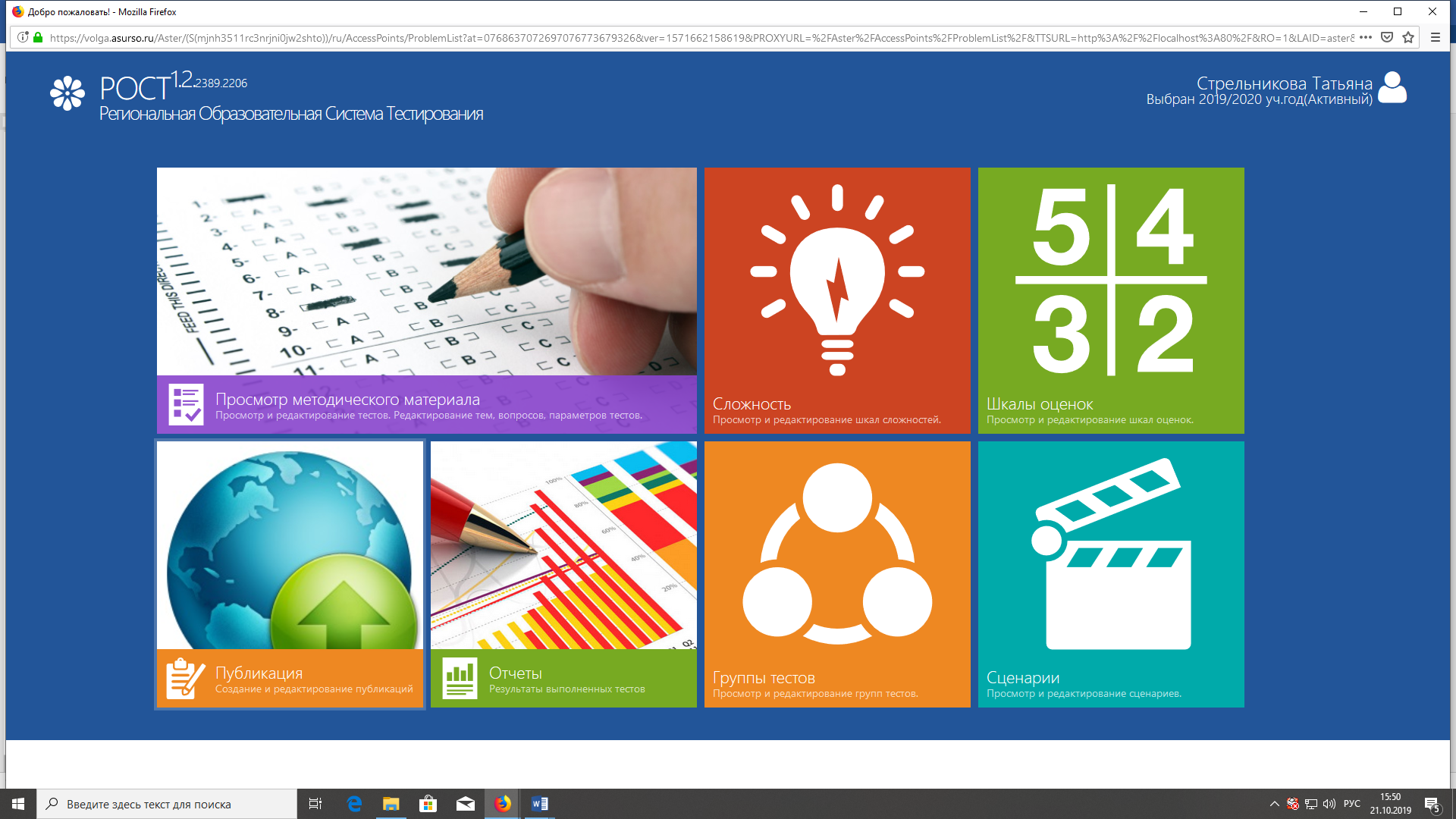 5. В Списках публикаций выбирает ТОЛЬКО административный уровень, всё остальное не правит, «галочку» со школьного уровня нужно снять.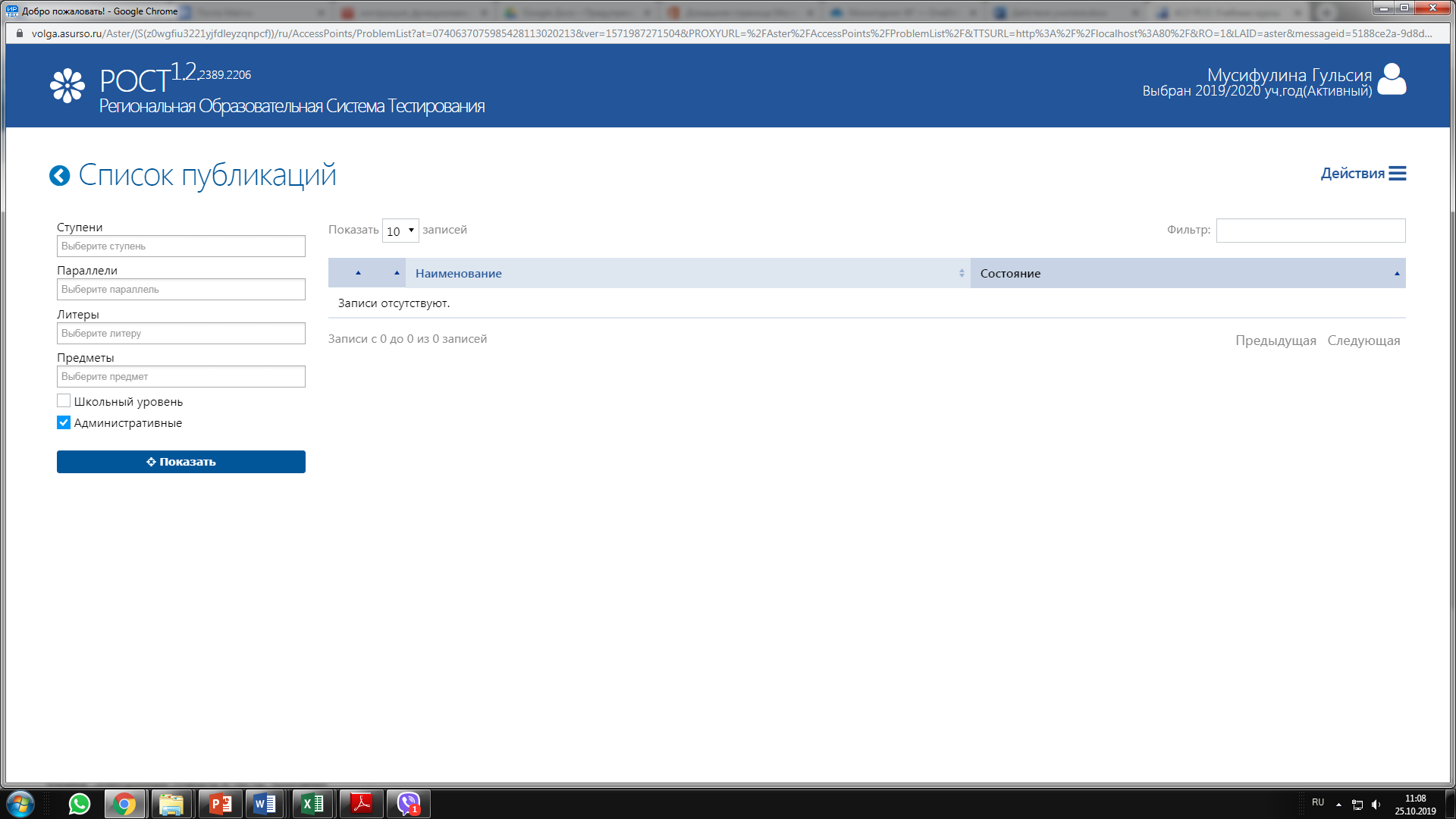 6.Нажимает «Показать»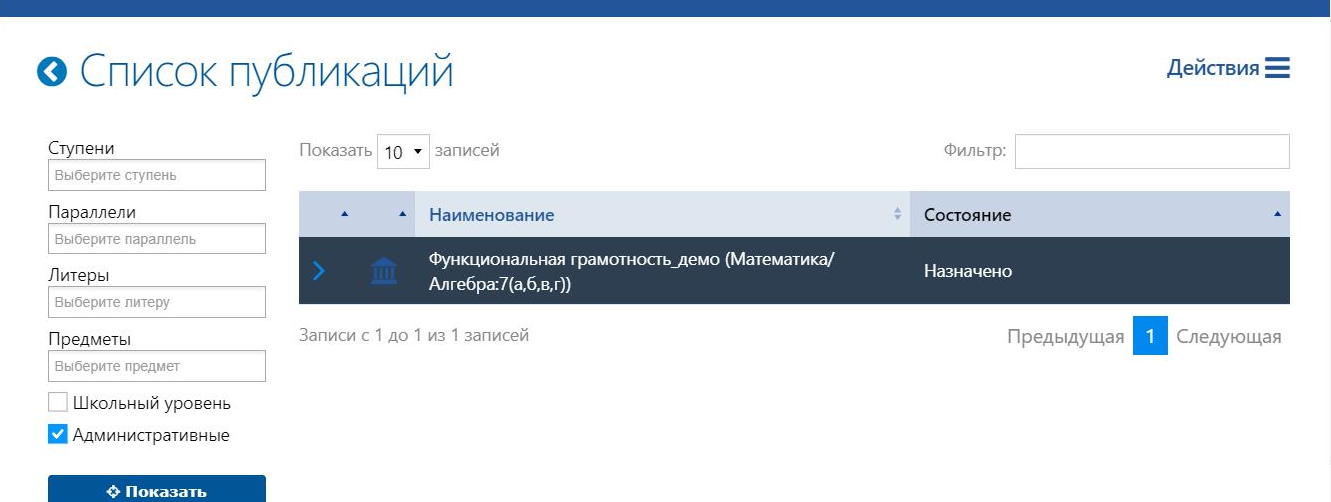 7.Выделяет нужный вариант теста и выбирает в меню «Действия» функцию «Состояние» 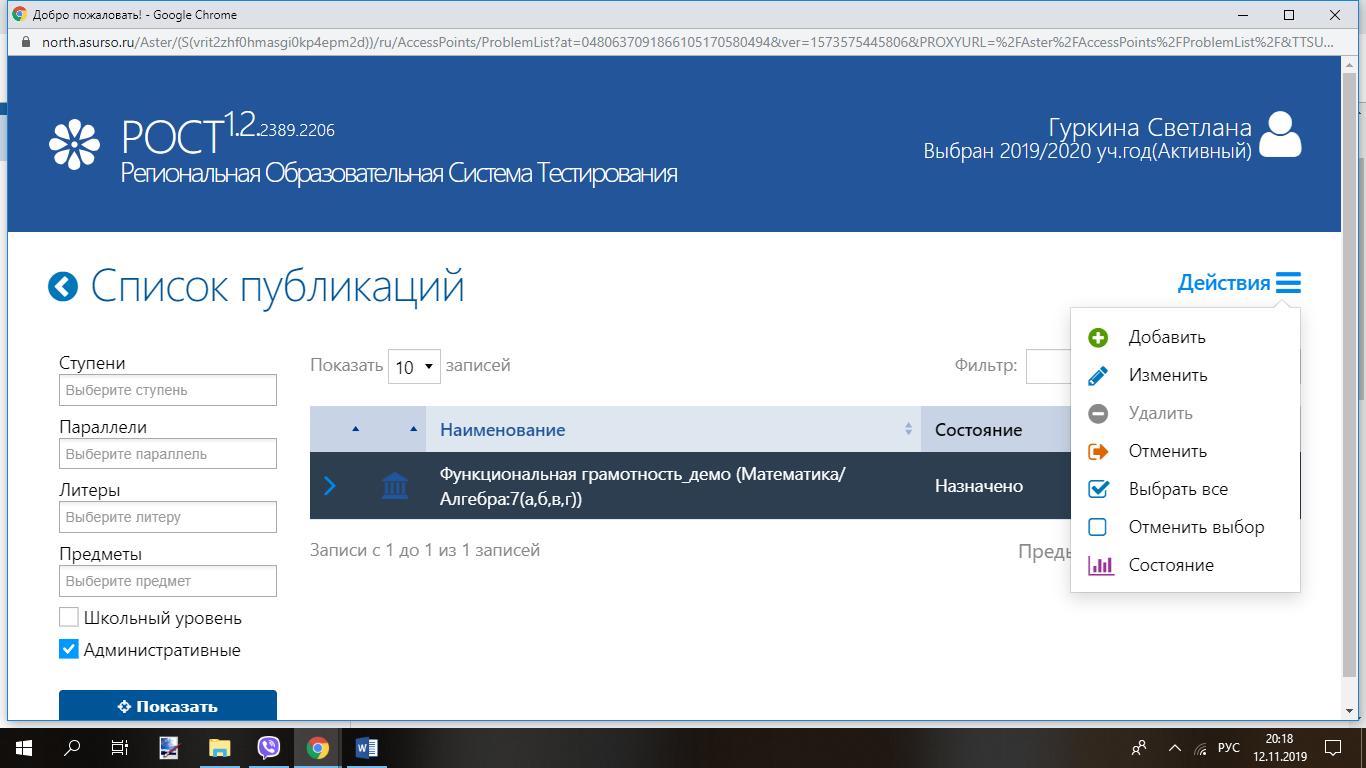 8. Для того, чтобы оценить индивидуальные достижения учащегося, нужно нажать на «карандаш» 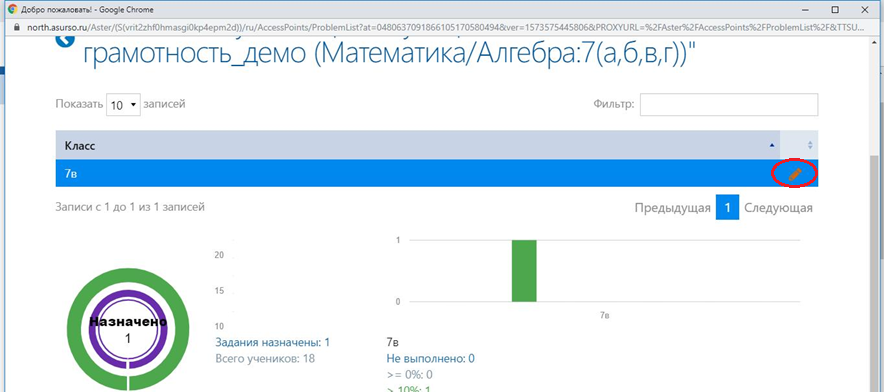 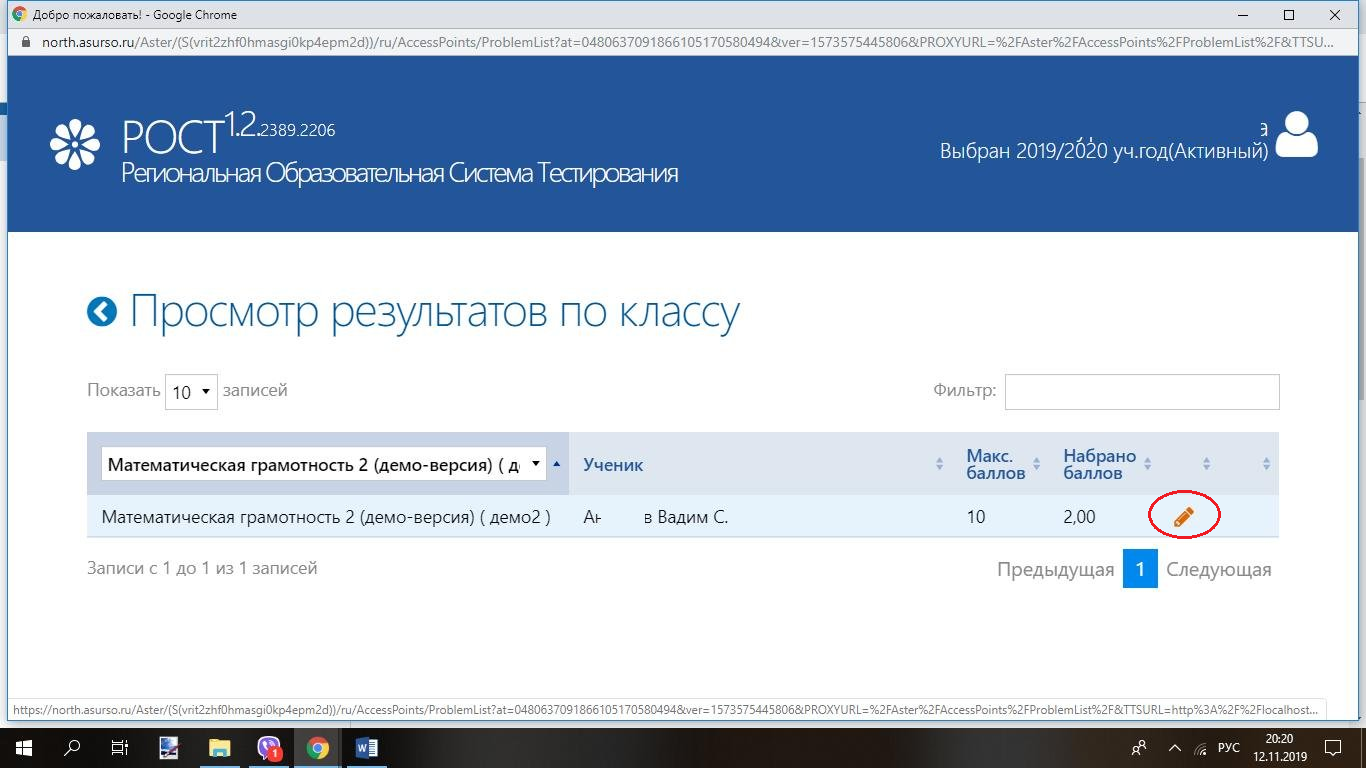 . 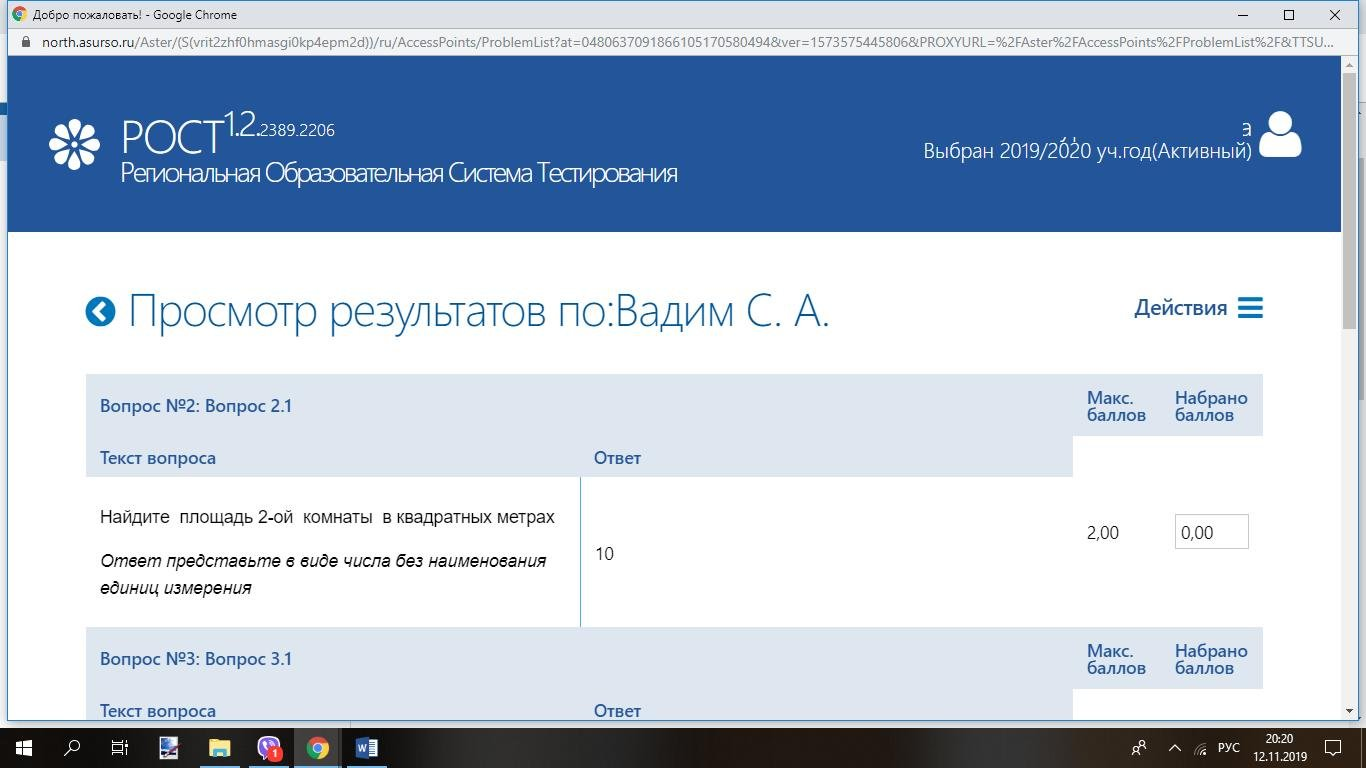 9. После внесения необходимых изменений, не забудьте сохранить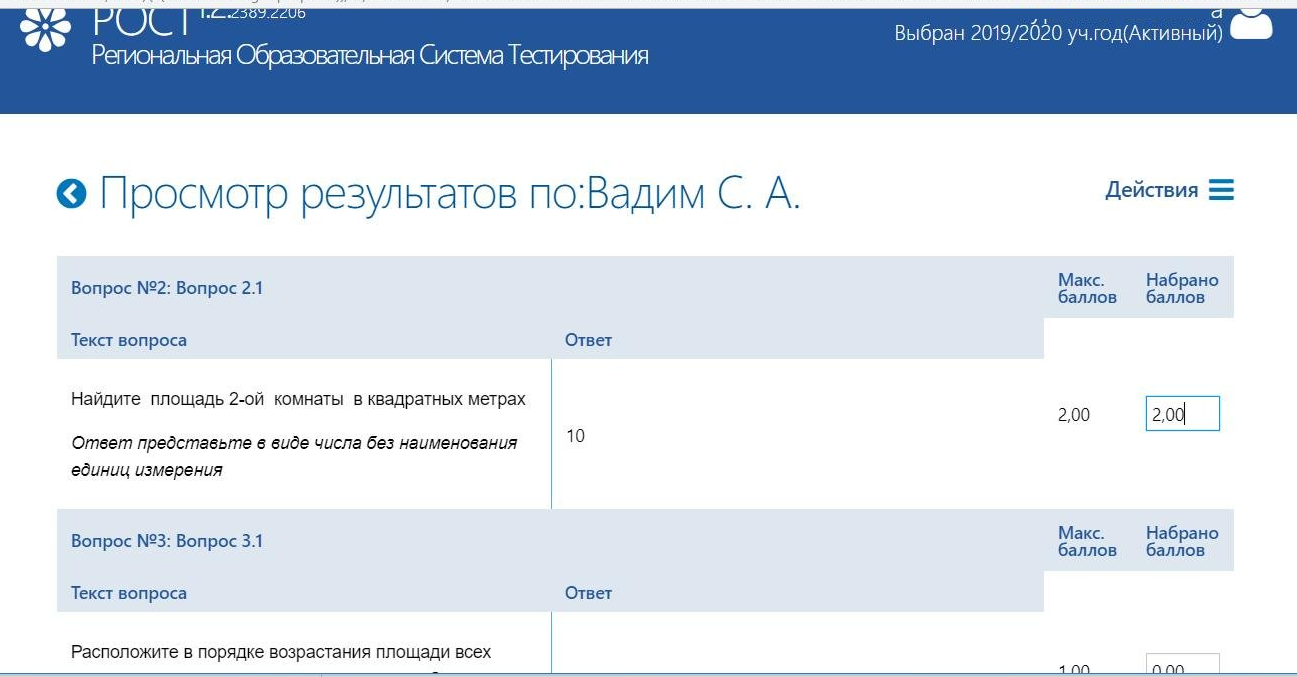 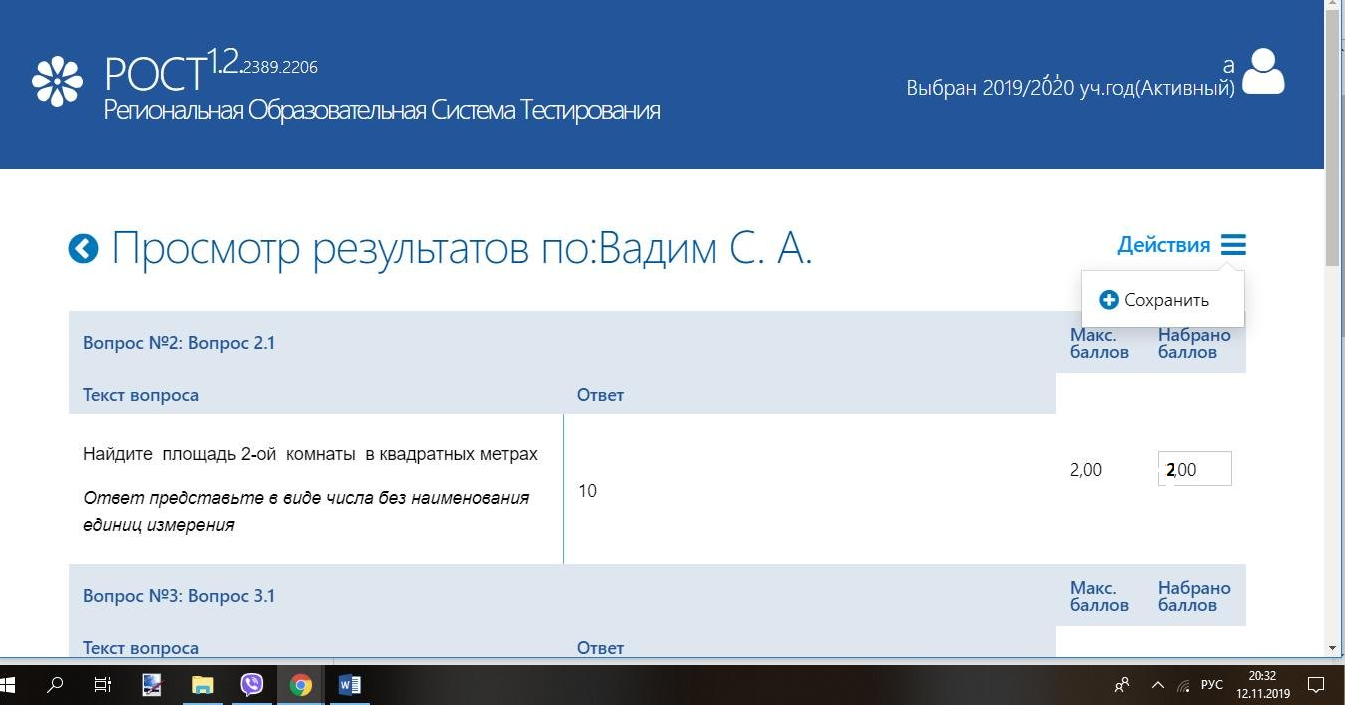 